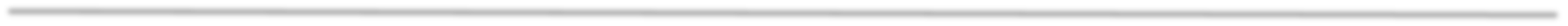 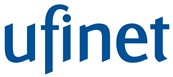 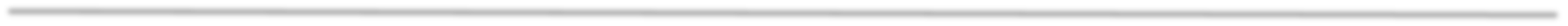 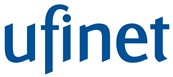 TABELA DE ESCALONAMENTO DE SERVIÇOS LOCAIS NO PANAMÁ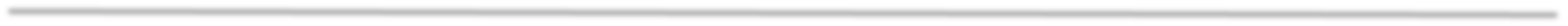 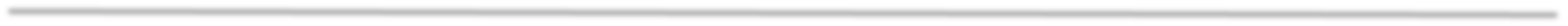 Nota:  Lembre-se que também pode entrar em contato conosco através de nosso número internacional (502) 2317 3333, caso precisar do nosso suporte.Atualização: Dezembro - 2018Nível de SuporteTempoContatoTelefoneE-mail10 Horas(507) 315-7001noclatam@ufinet.com10 HorasEngenheiros de PlantãoNOC Latam(507) 315-7001noclatam@ufinet.com22 HorasEng. Alejandro Casasola Coordenador NOC LatamF. (502) 2317-3333 Ext. 41200 M. (502) 5364-3994ocasasolac@ufinet.com34 HorasEng. Marco MazariegosGerente NOC Latam(502) 2317-3342(502) 5784-4862mmazariegos@ufinet.com45 HorasEng. Ángel Gabriel MuñozGerente O&M PanamáM. (507) 6400-7158gamunoz@ufinet.com56 HorasEng. Alvaro Acevedo CTO PanamáF. (507)  376-0122 M. (507) 6400-9555aacevedo@ufinet.com67 HorasEng. Fabio GutierrezGerente O&M LatamF. (57) 1 7449005 Ext. 63416(57) 311 3529184fgutierrez@ufinet.com78 HorasEng. Juan Carlos NaranjoCTO Latam(57) 2 3210381(57) 311 4351490jnaranjo@ufinet.com89 HorasEng. José QuintasCountry Manager(507)  315-7005(507) 6400-5005jquintas@ufinet.com